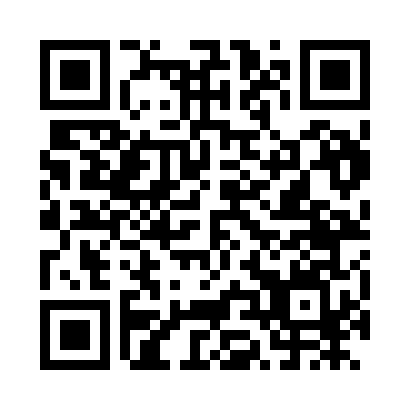 Prayer times for Adhriani, GreeceWed 1 May 2024 - Fri 31 May 2024High Latitude Method: Angle Based RulePrayer Calculation Method: Muslim World LeagueAsar Calculation Method: HanafiPrayer times provided by https://www.salahtimes.comDateDayFajrSunriseDhuhrAsrMaghribIsha1Wed5:016:381:306:218:229:532Thu4:596:371:296:228:229:543Fri4:586:361:296:228:239:554Sat4:576:351:296:238:249:575Sun4:556:341:296:238:259:586Mon4:546:331:296:248:269:597Tue4:526:321:296:248:2710:008Wed4:516:311:296:248:2810:019Thu4:506:301:296:258:2910:0310Fri4:486:291:296:258:2910:0411Sat4:476:281:296:268:3010:0512Sun4:466:271:296:268:3110:0613Mon4:446:261:296:278:3210:0814Tue4:436:251:296:278:3310:0915Wed4:426:251:296:288:3410:1016Thu4:416:241:296:288:3410:1117Fri4:396:231:296:298:3510:1218Sat4:386:221:296:298:3610:1419Sun4:376:221:296:298:3710:1520Mon4:366:211:296:308:3810:1621Tue4:356:201:296:308:3910:1722Wed4:346:201:296:318:3910:1823Thu4:336:191:296:318:4010:1924Fri4:326:181:296:328:4110:2025Sat4:316:181:306:328:4210:2126Sun4:306:171:306:328:4210:2227Mon4:296:171:306:338:4310:2328Tue4:296:161:306:338:4410:2429Wed4:286:161:306:348:4410:2530Thu4:276:151:306:348:4510:2631Fri4:266:151:306:348:4610:27